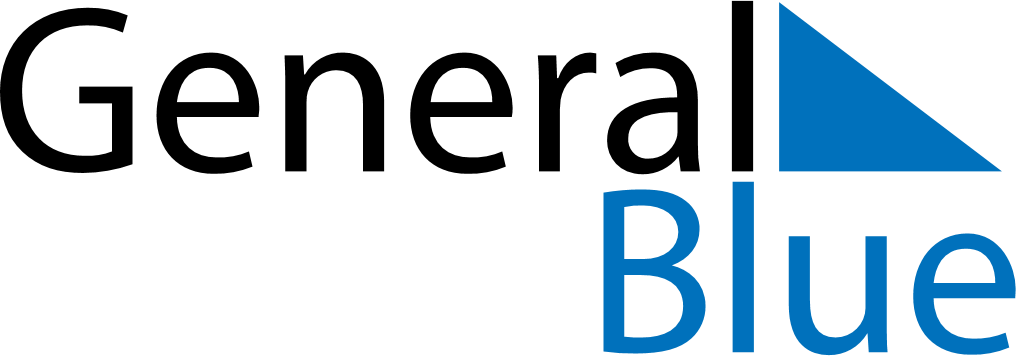 2026 - Q2Gibraltar2026 - Q2Gibraltar2026 - Q2Gibraltar2026 - Q2Gibraltar2026 - Q2Gibraltar2026 - Q2Gibraltar April 2026 April 2026 April 2026MondayTuesdayTuesdayWednesdayThursdayFridaySaturdaySunday1234567789101112131414151617181920212122232425262728282930 May 2026 May 2026 May 2026MondayTuesdayTuesdayWednesdayThursdayFridaySaturdaySunday123455678910111212131415161718191920212223242526262728293031 June 2026 June 2026 June 2026MondayTuesdayTuesdayWednesdayThursdayFridaySaturdaySunday12234567899101112131415161617181920212223232425262728293030Apr 3: Good FridayApr 5: Easter SundayApr 6: Easter MondayApr 28: Workers Memorial DayMay 1: May DayMay 25: Spring bank holidayJun 15: Queen’s BirthdayJun 21: Father’s Day